Communiqué de presse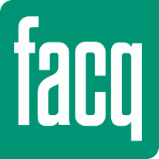 Courtrai, 29/03/2019Le design à l’honneur dans le premier pop-up store de FACQBoost de visibilité grâce à cette vitrine temporaire à CourtraiPour faire connaître son tout nouveau showroom situé à Kuurne au grand public, l’entreprise familiale FACQ a lancé une initiative originale en collaboration avec la Ville de Courtrai et un designer local : un pop-up store qui place le design de la salle de bains sur le devant de la scène.L’Atelier Ikke du designer local Brent Neve a créé une vitrine attrayante dans un Kiosque dédié au design, pour FACQ au cœur de la ville de Courtrai, sur la Graanmarkt. L’objectif : faire connaitre le nouveau showroom de FACQ situé à Kuurne d’une façon ludique. Inauguré début janvier, ce nouveau point de vente de 3.300 m² permet aux visiteurs de découvrir une multitude d'idées et de l'inspiration – grâce aux nouveautés et aux tendances salle de bains 2019 – ainsi que des solutions durables concrètes et respectueuses de l'environnement pour leur habitation.Un toit vert a été recréé sur le kiosque de Courtrai afin de rappeler les éléments visuels qui caractérisent les bâtiments de FACQ. Le designer s’est inspiré des éléments présents dans le showroom pour imaginer ce pop-up store original. « J’ai réduit l’assortiment très large de FACQ à quelques éléments assez purs comme les vasques et la robinetterie », explique Brent Neve de l’Atelier Ikke. « L’eau qui coulera en continu créera un effet de mouvement et éveillera l’intérêt des passants. Cette vitrine a pour but de susciter l’envie de visiter le showroom de FACQ où chacun peut imaginer sa salle de bains en fonction de ses souhaits et de son budget », rajoute le designer.En place depuis le 21 mars, le pop-up store aux couleurs de FACQ y sera visible jusqu’au 19 avril inclus. Chaque samedi de 10h00 à 18h00, le public de la Graanmarkt pourra rencontrer de nombreux segway circulant aux alentours et distribuant les informations concernant le nouveau showroom FACQ de Kuurne. En outre, ce public bénéficiera également d’une remise de 10 % pour tout achat chez FACQ jusque fin avril. Lieu : Graanmarkt, 8522 Kortrijk
Contact (non destiné à la publication s.v.p.)Hélène TuypensTwo cents02 773 50 21ht@twocents.be 